Name of the articleName Surname1, Name Surname 21 First author´s institution, country of origin2 Second author´s institution, country of originAbstractHere is a text of an abstract. Here is a text of an abstract. Here is a text of an abstract. Here is a text of an abstract. Here is a text of an abstract. Here is a text of an abstract. Here is a text of an abstract. Here is a text of an abstract. Here is a text of an abstract. 900-1,300 characters.Keywords: keyword, keyword, keyword, 4-7 keywordsIntroductionHere is introduction to your topic (Bernard, Pesaran, 2018). Here is introduction to your topic (Geng, Chan & Yuan, 2019, p. 11). Here is introduction to your topic. Falat, Sloboda (2019) state that here is introduction to your topic.Here is introduction to your topic. Here is introduction to your topic. Here is introduction to your topic (Smith et al., 2016). Here is introduction to your topic.One author: Souza (2015); two authors: Bernard, Pesaran (2018); three authors: Geng, Chan & Yuan (2019); four and more authors: Smith et al. (2016).Methods and DataHere is a text of your paper. Here is a text of your paper. Here is a text of your paper. Here is a text of your paper. Here is a text of your paper. Here is a text of your paper.Here is a text of your paper. Here is a text of your paper. Here is a text of your paper. Here is a text of your paper. Here is a text of your paper. Here is a text of your paper. Here is a text of your paper. Here is a text of your paper.Headline of the second levelHere is a text of your paper. Here is a text of your paper. Here is a text of your paper. Here is a text of your paper. Here is a text of your paper. Here is a text of your paper.Headline of third level Here is a text of your paper. Here is a text of your paper. Here is a text of your paper. Here is a text of your paper. Here is a text of your paper. Here is a text of your paper.Headline of third level Here is a text of your paper. Here is a text of your paper. Here is a text of your paper. Here is a text of your paper. Here is a text of your paper. Here is a text of your paper.Headline of the second levelHere is a text of your paper. Here is a text of your paper. Here is a text of your paper. Here is a text of your paper. Here is a text of your paper. Here is a text of your paper.ResultsHere is a text of your paper. Here is a text of your paper. Here is a text of your paper. Here is a text of your paper. Here is a text of your paper. Here is a text of your paper.Itemization looks like this:here is a text of your paper,here is a text of your paper,here is a text of your paper,here is a text of your paper,here is a text of your paper.DiscussionHere is a text of your paper. Here is a text of your paper. Here is a text of your paper. Here is a text of your paper. Here is a text of your paper. Here is a text of your paper.Here is a text of your paper. Here is a text of your paper. Here is a text of your paper. Here is a text of your paper. Here is a text of your paper. Here is a Table 1.Tab. 1: Name of the tableSource: Name of the source.Here is a text of your paper. Here is a text of your paper. Here is a text of your paper. Here is a text of your paper. Here is a text of your paper. Here is a Graph 1.Graph 1: Name of the figure Source: Name of the source.Here is a text of your paper. Here is a text of your paper. Here is a text of your paper. Here is a text of your paper. Here is a text of your paper. Here is a Figure 1.Figure 1: Name of the figure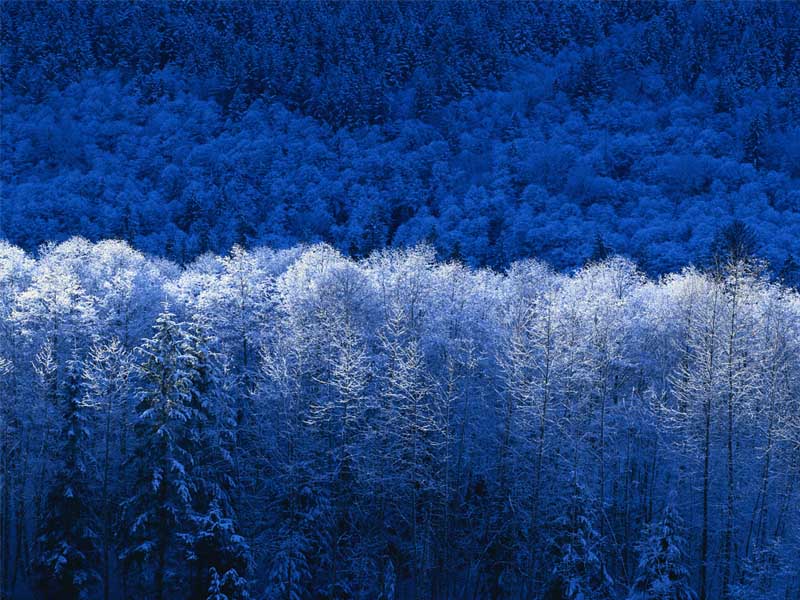 Note: Here is a note.Source: Name of the source.ConclusionHere is a text of your paper. Here is a text of your paper. Here is a text of your paper. Here is a text of your paper. Here is a text of your paper. Here is a text of your paper.AcknowledgementHere is a text of acknowledgement including Grant Support, etc. Here is a text of acknowledgement including Grant Support, etc. Here is a text of acknowledgement.  Here is a text of acknowledgement including Grant Support, etc.ReferencesThe sources are listed alphabetically according to the surname of the first author. Only the actually cited sources are given. These must be both listed in the list of references and used in the text! At least 10 sources indexed in Web of Science or Scopus databases must be included. Using references in the text- one authorNowak, 2005  	   		Nowak (2005)- two authorsNowak, Smith, 2000			Nowak, Smith (2000)- three authorsNowak, Smith & Dolak, 2001	Nowak, Smith & Dolak (2001)- multiple authors (four and more)Nowak et al., 1999			Nowak et al. (1999)List of references, for more see „Harvard referencing style – examples“Articles- one authorFRANCES P. H. B. F., 2000. The econometric modelling of financial time series. International Journal of Forecasting, 16(3), 426-427. doi: https://doi.org/10.1016/S0169-2070(00)00046-7- two authorsPAI P. F., LIN C. S., 2005. A hybrid ARIMA and support vector machines model in stock price forecasting. Omega – International Journal of Management Science, 33(6), 497-505. doi: https://doi.org/10.1016/j.omega.2004.07.024- three authorsETEMADI H., AHMADPOUR A., MOSHASHAEI S. M., 2015. Earnings per share forecast using extracted rules from trained neural network by genetic algorithm. Computational Economics, 46(1), 55-63. doi: https://doi.org/10.1007/s10614-014-9455-6- multiple authors DASH S., PRADHAN R. P., MARADANA R. P., GAURAV K., ZAKI D. B., JAYAKUMAR M., 2018. Insurance market penetration and economic growth in Eurozonecountries: Time series evidence on causality. Future Business Journal, 44, 50-67. Conference ProceedingsGOLMARYAMI M., BEHZADI M., AHMADZADEH M., 2016. A hybrid method based on neural networks and a meta-heuristic bat algorithm for stock price prediction. Paper presented at: Conference Proceedings of 2015 2nd International Conference on Knowledge-Based Engineering and Innovation. Teheran, Iran, pp. 269-275. HORÁK J., VOCHOZKA M., MACHOVÁ V., 2018. Evaluation of transport and forwarding companies by means neural networks. Paper presented at: Reviewed Proceedings of the Interdisciplinary Scientific International Conference for PhD Students and Assistants – QUAERE. Hradec Králové, Czech Republic, pp. 377-385.GRODA B., VRBKA J., 2017. Prediction of stock price developments using the Box-Jenkins method. Paper presented at: SHS Web of Conferences: Innovative Economic Symposium 2017 – Strategic Partnership in International Trade. 2017. doi: https://doi.org/10.1051/shsconf/20173901007Books, ChapterDALGAARD P., 2008. Introductory statistics with R. New York: Springer. ISBN 978-0-387-79053-4.FIFKA M., ADAUI C. R. L., 2015. Corporate social responsibility (CSR) reporting –administrative burden or competitive advantage? In: New perspectives on corporate social responsibility. Springer Gabler, Wiesbaden, 285-300. ISBN 978-3-658-06794-6.DE BIE T., DECLERCK S., MARTENS K., DE MEESTER L., BRENDONCK L., 2007. A comparative analysis of cladoceran communities from different water body types: patterns in community composition and diversity. In: OERTLI B., CÉRÉGHINO R., BIGGS J., DECLERCK S., HULL A., MIRACLE M. R. (eds.), Ponds Conservation in Europe: Developments in Hydrobiology 210. Dordrecht: Springer, pp. 19-27. ISBN 978-90-481-9087-4.WebsitesBERTHIAUME D., 2015. Millennials choose retailers for different reasons than elders. In: Chain-StoreAge [online]. Chain-StoreAge, 2012. [accessed: 2020-03-15]. Available from: https://www.chainstoreage.com/news/millennials-choose-retailers-different-reasons-elders/CONE COMMUNICATIONS, 2020. New cone communications research confirms millennials as America’s most ardent CSR supporters [online]. Cone Communications, 2015. [accessed: 2020-03-15]. Available from: http://www.conecomm.com/news-blog/new-cone-communications-researchconfirms-millennials-as-americas-most-ardent-csr-supportersMultiple works by the same author - in order by year. Same year, distinguish by letters (a, b).BROWN D., 1998. Digital fortress. New York: St. Martin's Press.BROWN D., 2003a. Deception point. New York: Atria Books.BROWN D., 2003b. The Da Vinci code. New York: Doubleday.For further types of publications not listed in the template refer to Harvard referencing style.Contact address of the author(s): doc. Name Surname, Ph.D., Department, Faculty, Institution, Address, Country/State, e-mail: email@email.comText alignment: Title, Authors and Affiliations - centre textAbstract and further - justify textHow to cite this article:DOMANIŽOVÁ, P., N. JANÍČKOVÁ and F. MILICHOVSKÝ, 2021. Specification of product value as a key part of Canvas business model in the context of industry 4.0. Littera Scripta, 14(1), pp. 1-10. ISSN 1805-9112. https://doi.org/10.36708/Littera_Scripta2021/1/12(1)Column 1Column 2Column 3Line 131,048.00264.90355.98Line 2313.008,167.704,455.22Line 337,316.9516,718.52658,556.39